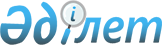 Об утверждении Инструкции по организации и осуществлению производственного контроля на опасном производственном объектеПриказ Министра по чрезвычайным ситуациям Республики Казахстан от 24 июня 2021 года № 315. Зарегистрирован в Министерстве юстиции Республики Казахстан 3 июля 2021 года № 23276.
      В соответствии с подпунктом 114) пункта 16 Положения о Министерстве по чрезвычайным ситуациям Республики Казахстан, утвержденного постановлением Правительства Республики Казахстан от 23 октября 2020 года № 701, ПРИКАЗЫВАЮ:
      Сноска. Преамбула - в редакции приказа Министра по чрезвычайным ситуациям РК от 14.07.2023 № 382 (вводится в действие по истечении десяти календарных дней после дня его первого официального опубликования).


      1. Утвердить прилагаемую к настоящему приказу Инструкцию по организации и осуществлению производственного контроля на опасном производственном объекте.
      2. Комитету промышленной безопасности Министерства по чрезвычайным ситуациям Республики Казахстан обеспечить:
      1) государственную регистрацию настоящего приказа в Министерстве юстиции Республики Казахстан; 
      2) размещение настоящего приказа на интернет-ресурсе Министерства по чрезвычайным ситуациям Республики Казахстан;
      3) в течение десяти рабочих дней после государственной регистрации настоящего приказа в Министерстве юстиции Республики Казахстан представление в Юридический департамент Министерства по чрезвычайным ситуациям Республики Казахстан сведения об исполнении мероприятий, предусмотренных подпунктами 1) и 2) настоящего пункта.
      3. Контроль за исполнением настоящего приказа возложить на курирующего вице-министра по чрезвычайным ситуациям Республики Казахстан.
      4. Настоящий приказ вводится в действие по истечении шестидясити календарных дней после дня его первого официального опубликования.
      "СОГЛАСОВАН":Министерство национальной экономикиРеспублики Казахстан Инструкция по организации и осуществлению производственного контроля на опасном производственном объекте Глава 1. Общие положения
      1. Настоящая Инструкция по организации и осуществлению производственного контроля на опасном производственном объекте (далее – Инструкция) разработана в соответствии с подпунктом 114) пункта 16 Положения о Министерстве по чрезвычайным ситуациям Республики Казахстан, утвержденного постановлением Правительства Республики Казахстан от 23 октября 2020 года № 701и детализирует порядок организации и осуществления производственного контроля за соблюдением требований промышленной безопасности организациями, эксплуатирующими опасные производственные объекты (далее – организация).
      Сноска. Пункт 1 - в редакции приказа Министра по чрезвычайным ситуациям РК от 14.07.2023 № 382 (вводится в действие по истечении десяти календарных дней после дня его первого официального опубликования).


      2. В настоящей Инструкции используются следующие основные понятия:
      1) производственный контроль – мероприятия на опасном производственном объекте, направленные на обеспечение соблюдения требований промышленной безопасности, осуществляемые должностными лицами службы производственного контроля;
      2) промышленная безопасность – состояние защищенности физических и юридических лиц, окружающей среды от вредного воздействия опасных производственных факторов;
      3) требования промышленной безопасности – специальные условия технического и (или) социального характера, установленные законодательством Республики Казахстан в целях обеспечения промышленной безопасности.
      3. Производственный контроль на опасных производственных объектах осуществляют назначенные приказом руководителя организации должностные лица службы производственного контроля. Глава 2. Полномочия должностных лиц организации, осуществляющих производственный контроль
      4. На должностных лиц службы производственного контроля в области промышленной безопасности возлагаются следующие полномочия:
      1) разработка плана работ по осуществлению производственного контроля в подразделениях организации;
      2) осуществление производственного контроля за соблюдением работниками требований промышленной безопасности;
      3) организация и проведение проверок на предмет соблюдения требований промышленной безопасности;
      4) выдача руководителям структурных подразделений организации, обязательные для исполнения предписания об устранении выявленных нарушений, которые могут быть отменены только письменным распоряжением руководителя организации;
      5) организация разработки планов мероприятий по обеспечению промышленной безопасности и ликвидации аварий;
      6) организация работы по подготовке проведения экспертизы в области промышленной безопасности;
      7) внесение руководителю организации предложений:
      о проведении мероприятий по обеспечению промышленной безопасности, об устранении нарушений требований промышленной безопасности;
      о приостановлении работ, осуществляемых с нарушениями требований промышленной безопасности, создающих угрозу жизни и здоровью работников или которые могут привести к поражающему воздействию опасных производственных факторов на персонал, население, окружающую среду;
      об отстранении от работы лиц, не прошедших своевременно подготовку, переподготовку по вопросам промышленной безопасности;
      8) получение документов и материалов, необходимых для оценки состояния промышленной безопасности в организации;
      9) проведение анализа причин возникновения аварий и инцидентов на опасных производственных объектах и хранение документации по их учету;
      10) организация подготовки и переподготовки работников по вопросам промышленной безопасности;
      11) доведение до сведения работников опасных производственных объектов информацию о внесении изменений и (или) дополнений в нормативные правовые акты Республики Казахстан в области промышленной безопасности;
      12) организация расследования и учета аварий, несчастных случаев, произошедшего вследствие аварии на опасном производственном объекте случаев;
      13) осуществление иных полномочий, предусмотренных законодательством Республики Казахстан в области промышленной безопасности. Глава 3. Положение о производственном контроле
      5. Организация разрабатывает Положение о производственном контроле с учетом специфики и отрасли организации, особенностей эксплуатируемых опасных производственных объектов и условий их эксплуатации.
      6. Положение о производственном контроле содержит:
      1) полномочия должностных лиц организации, осуществляющих производственный контроль в области промышленной безопасности;
      2) количество опасных производственных объектов и их производственных подразделений;
      3) краткую характеристику опасных производственных объектов, содержащую следующие сведения:
      о состоянии и техническом обследовании производственных зданий, технологических сооружений;
      о техническом освидетельствовании опасных технических устройств;
      о произошедших на опасном производственном объекте аварий, инцидентов и несчастных случаев;
      об организации подготовки, переподготовки руководителей, специалистов и работников, занятых на опасном производственном объекте по вопросам промышленной безопасности;
      4) план мероприятий по обеспечению промышленной безопасности;
      5) периодичность проведения контрольных мероприятий, планирование мероприятий, отчетность по выполнению мероприятий, критерии оценки эффективности и меры по их повышению, порядок исполнения принимаемых по результатам производственного контроля решений;
      6) структуру службы производственного контроля.
      Сноска. Пункт 6 - в редакции приказа Министра по чрезвычайным ситуациям РК от 26.12.2022 № 335 (вводится в действие по истечении десяти календарных дней после дня его первого официального опубликования).

 Глава 4. Порядок планирования и проведения внутренних проверок соблюдения требований промышленной безопасности, а также подготовки и регистрации отчетов об их результатах
      7. Проверка состояния промышленной безопасности осуществляется на основании утвержденного Графика проведения проверок состояния промышленной безопасности на опасных производственных объектах, разработанного ответственным за производственный контроль по форме приложения 1 к настоящей Инструкции.
      8. Внеочередные проверки организуются по распоряжению руководителя организации в случаях, если произошла авария, несчастный случай, произошедший вследствие аварии на опасном производственном объекте.
      9. Перед осуществлением проверки должностное лицо, осуществляющее производственный контроль проводит сбор информации об объекте проверки, условиях безопасной эксплуатации и результатах прошедших проверок.
      В случае обнаружения условий, опасных для жизни людей или способных привести к аварии, должностное лицо, осуществляющее производственный контроль вносит руководителю предложение о приостановке работ.
      Сноска. Пункт 9 - в редакции приказа Министра по чрезвычайным ситуациям РК от 26.12.2022 № 335 (вводится в действие по истечении десяти календарных дней после дня его первого официального опубликования).

      10. Исключен приказом Министра по чрезвычайным ситуациям РК от 26.12.2022 № 335 (вводится в действие по истечении десяти календарных дней после дня его первого официального опубликования).


      11. Один раз в год проводится комплексная проверка организации.
      На каждую комплексную проверку разрабатывается и утверждается программа (перечень вопросов, подлежащих проверке).
      По результатам комплексной проверки каждого подразделения издается приказ.
      Приказ должен содержать оценку состояния промышленной безопасности в подразделении, мероприятия по устранению выявленных нарушений, ответственного за устранение выявленных нарушений и срок устранения выявленных нарушений, а также, при необходимости, взыскание, наложенное на ответственных лиц и персонал, виновных в выявленных нарушениях.
      12. Все результаты проверок вносятся в Журнал производственного контроля по форме, установленной в приложении 2 к настоящей Инструкции.
      13. Ежемесячно должностным лицом службы производственного контроля проводится контроль за устранением замечаний, его результаты представляет руководителю организации.
      14. Устраненные нарушения подвергаются повторному контролю во время следующих проверок. Глава 5. Оформление результатов проведения производственного контроля
      15. По итогам проведения производственного контроля должностное лицо службы производственного контроля выдает руководителю проверенного подразделения – акт, а в случае выявления нарушений – предписание.
      16. В предписании отражаются выявленные нарушения со ссылкой на нормативные правовые акты в области промышленной безопасности, а также мероприятия по устранению выявленных нарушений с указанием сроков устранения, согласованных с руководителем подразделения.
      17. В случае, когда исполнителями мероприятий являются не только работники проверяемого подразделения, должностным лицом, осуществляющим производственный контроль, организуется издание приказа по организации, в котором определяются конкретные исполнители по каждому мероприятию. Разногласия по срокам устранения между исполнителями и должностным лицом, осуществляющим производственный контроль, урегулируются первым руководителем организации.
      Сноска. Пункт 17 - в редакции приказа Министра по чрезвычайным ситуациям РК от 26.12.2022 № 335 (вводится в действие по истечении десяти календарных дней после дня его первого официального опубликования).


      18. Должностное лицо службы, осуществляющее производственный контроль ежемесячно представляет руководителю организации, эксплуатирующей опасные производственные объекты результаты проведения производственного контроля и статус выполнения выданных предписаний.
      Сноска. Пункт 18 - в редакции приказа Министра по чрезвычайным ситуациям РК от 26.12.2022 № 335 (вводится в действие по истечении десяти календарных дней после дня его первого официального опубликования).

 Глава 6. Порядок сбора, анализа, обмена информацией о состоянии промышленной безопасности между структурными подразделениями эксплуатирующей организации и доведения ее до работников, занятых на опасных производственных объектах
      19. Сбор информации осуществляется по результатам проверок состояния промышленной безопасности.
      20. Анализ результатов проведения мероприятий по осуществлению производственного контроля проводится не реже одного раза в год, который включает в себя:
      результаты проверок соблюдения требований промышленной безопасности;
      оценку эффективности организаторской деятельности ответственного за производственный контроль;
      основные направления деятельности по повышению эффективности производственного контроля.
      Выявленные в ходе производственного контроля нарушения и несоответствия установленным требованиям и их причины доводятся до работников организации.
      21. На основании анализа результатов производственного контроля разрабатываются мероприятия по устранению и предупреждению нарушений требований промышленной безопасности, которые используются при составлении плана по обеспечению промышленной безопасности и производственного контроля на очередной год.
      22. Мероприятия по устранению нарушений требований промышленной безопасности включают в себя:
      1) анализ выявленных нарушений требований промышленной безопасности;
      2) изучение причин нарушений требований промышленной безопасности, относящихся к технологическому процессу и производственному контролю, а также регистрацию результатов такого изучения ответственным за осуществление производственного контроля;
      3) разработку мероприятий по устранению причин нарушений требований промышленной безопасности;
      4) принятие решений, гарантирующих, что мероприятия по устранению причин нарушений требований промышленной безопасности осуществлены в полном объеме и эффективны.
      23. Мероприятия по предупреждению нарушений требований промышленной безопасности включают в себя:
      1) использование соответствующих источников информации (процессов; рабочих операций, влияющих на состояние промышленной безопасности; результатов проверок; отчетов об обслуживании) с целью выявления, анализа и устранения потенциальных причин нарушений требований промышленной безопасности;
      2) прогноз возможных проблем обеспечения промышленной безопасности и заблаговременное определение мер, необходимых для их решения;
      3) заблаговременную реализацию предупреждающих мероприятий и принятие управленческих решений, обеспечивающих гарантированное предупреждение нарушений от требований промышленной безопасности;
      4) представление информации о предпринятых предупреждающих действиях руководству Организации.
      24. Руководитель службы производственного контроля систематизирует, актуализирует и обеспечивает хранение данных о состоянии промышленной безопасности и результатах производственного контроля.
      Сноска. Пункт 24 - в редакции приказа Министра по чрезвычайным ситуациям РК от 26.12.2022 № 335 (вводится в действие по истечении десяти календарных дней после дня его первого официального опубликования).


      25. Форма хранения данных устанавливается как в бумажном, так и в электронном виде при условии гарантированной сохранности от несанкционированных изменений, удалений, порчи бумажных и электронных носителей. Для электронных баз данных создаются дополнительные (резервные) накопители информации. Базы данных, независимо от формы хранения имеют ограниченный доступ. Руководителю организации и должностному лицу, осуществляющему производственный контроль, предусмотрен общий доступ к базе данных.
      Сноска. Пункт 25 - в редакции приказа Министра по чрезвычайным ситуациям РК от 26.12.2022 № 335 (вводится в действие по истечении десяти календарных дней после дня его первого официального опубликования).

 Глава 7. Действия организации по итогам проведения производственного контроля
      26. На основании документов, указанных в пунктах 17, 18 настоящей Инструкции, руководитель службы производственного контроля организовывает подготовку ежегодной информации об организации производственного контроля на предприятии и утверждает их руководителем организации, которые содержат следующие сведения:
      1) о подготовке плана мероприятий по обеспечению промышленной безопасности на текущий год, а также о выполнении плана мероприятий по обеспечению промышленной безопасности за предыдущий год;
      2) об организации системы управления промышленной безопасностью;
      3) об устранении нарушений, выполнении предписаний уполномоченного органа в области промышленной безопасности;
      4) о готовности к действиям по локализации и ликвидации последствий аварии на опасном производственном объекте;
      5) о состоянии технических устройств, применяемых на опасном производственном объекте;
      6) об авариях, инцидентах и несчастных случаях, происшедших на опасных производственных объектах;
      7) о подготовке и переподготовке руководителей, специалистов и работников, занятых на опасных производственных объектах по вопросам промышленной безопасности.
      Сноска. Пункт 26 - в редакции приказа Министра по чрезвычайным ситуациям РК от 26.12.2022 № 335 (вводится в действие по истечении десяти календарных дней после дня его первого официального опубликования).


      27. Организации по итогам проведения производственного контроля совершают следующие действия:
      1) проводят мероприятия по обеспечению промышленной безопасности;
      2) устраняют нарушения требований промышленной безопасности;
      3) приостанавливают работы, осуществляемые с нарушениями требований промышленной безопасности, создающих угрозу жизни и здоровью работников или которые могут привести к поражающему воздействию опасных производственных факторов на объекты, людей, окружающую среду;
      4) отстраняют от работы лиц, не прошедших своевременно подготовку, переподготовку по вопросам промышленной безопасности. График проведения проверок состояния промышленной безопасности
на опасных производственных объектах Журнал производственного контроля ________________________________________________________________
(наименование организации) (наименование подразделения)
					© 2012. РГП на ПХВ «Институт законодательства и правовой информации Республики Казахстан» Министерства юстиции Республики Казахстан
				
      Министрпо чрезвычайным ситуациямРеспублики Казахстан 

Ю. Ильин
Утвержден
приказом Министра
по чрезвычайным ситуациям
Республики Казахстан
от 24 июня 2021 года № 315Приложение 1
к Инструкции
по организации
и осуществлению
производственного
контроля на опасном
производственном объектеФорма
№ п/п
Проверяемые объекты, документы, требования нормативных документов
Срок проведения проверки комиссией, возглавляемой
Срок проведения проверки комиссией, возглавляемой
Срок проведения проверки комиссией, возглавляемой
№ п/п
Проверяемые объекты, документы, требования нормативных документов
руководителем организации
главным инженером
руководителем службы производственного контроля
1
2
3
4
5Приложение 2
к Инструкции
по организации
и осуществлению
производственного
контроля на опасном
производственном объектеФорма
№ п/п
Дата
Выявленные нарушения требований промышленной безопасности (неисправности или потенциальные риски эксплуатации опасных технических устройств или нарушения требований технологических процессов)
Предложения по устранению выявленных нарушений
Ответственный за исполнение
Срок исполнения
Подпись лица, выдавшего распоряжение об устранении нарушений
Подпись лица, ответственного за исполнение предписания и осуществление мероприятий по устранению причин выявленных нарушений
Отметка о выполнении распоряжения и осуществлении мероприятий по устранению причин выявленных нарушений
1
2
3
4
5
6
7
8
9